ПРЕДЛОЖЕНИЕпо оказанию комплекса услуг:• по вопросам подготовки специалистов и материально-технической базы(ПОЛУЧЕНИЕ ЛИЦЕНЗИИ НА ОБРАЩЕНИЕ С ОТХОДАМИ I-IV КЛАССА ОПАСНОСТИ)Прибыльный многомиллионный бизнесВедение деятельности с отходами- прибыльный многомиллионный бизнес. Это обусловлено тем, что на рынок данных услуг регулярно поступает множество заказов от частных и государственных структур. В среднем по стране ежегодно  проводится  свыше 500 тендеров, на сумму от 20 до 800 млн рублей.Нормативно-правовая база- Федеральным законом от 04.05.2011 г. № 99-ФЗ «О лицензировании отдельных видов деятельности»​- Федеральный закон от 24.06.1998 N 89-ФЗ "Об отходах производства и потребления"- Постановление Правительства РФ от 3 октября 2015 г. № 1062 “О лицензировании деятельности по сбору, транспортированию, обработке, утилизации, обезвреживанию, размещению отходов I - IV классов опасности”Осуществление предпринимательской деятельности без специального разрешения (лицензии), если такое разрешение (такая лицензия) обязательно (обязательна) влечет наложение административного штрафа от 40 000 до 50 000 руб. с конфискацией изготовленной продукции, орудий производства и сырья или без таковой.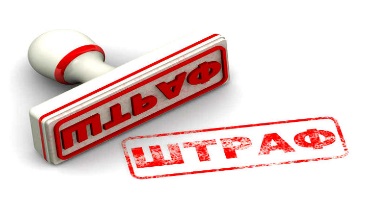 Срок получения: до 45 днейГоспошлина - 7 500 рублей лицензия выдается бессрочно;лицензия действует на всей территории России;выдает лицензии на утилизацию отходов Росприроднадзор.Порядок выполнения работНаша компания предлагает комплексную услугу по подготовке организации в получении лицензии на обращение с отходами I- IV класса опасности   Сопровождение процедуры подготовки специалистов и материально-технической базы, включая подготовку всех соответствующих документов в рамках подготовки: Подбор подходящих специалистов, документации на оборудование и проверка на соответствование требованиям лицензиата.Проведение оценки соответствия требованиям и условиям лицензирования формулированием по итогам проведенной оценки соответствия мотивированного заключения, содержащего перечень выявленных несоответствий и предложения по их устранению.Консультирование по вопросу подготовки необходимого комплекта внутренней нормативной и регламентирующей документации, касающейся лицензирования, включая разработку необходимых документов.Консультирование по вопросу проведения комплекса мероприятий по устранению выявленных несоответствий требованиям и условиям лицензиата, включая вопросы: o повышении квалификации, разработке должностных инструкций, корректировки прочих документов.Сопровождение процедуры получения лицензии до получения положительного результата.Требования для оформления лицензии на отходы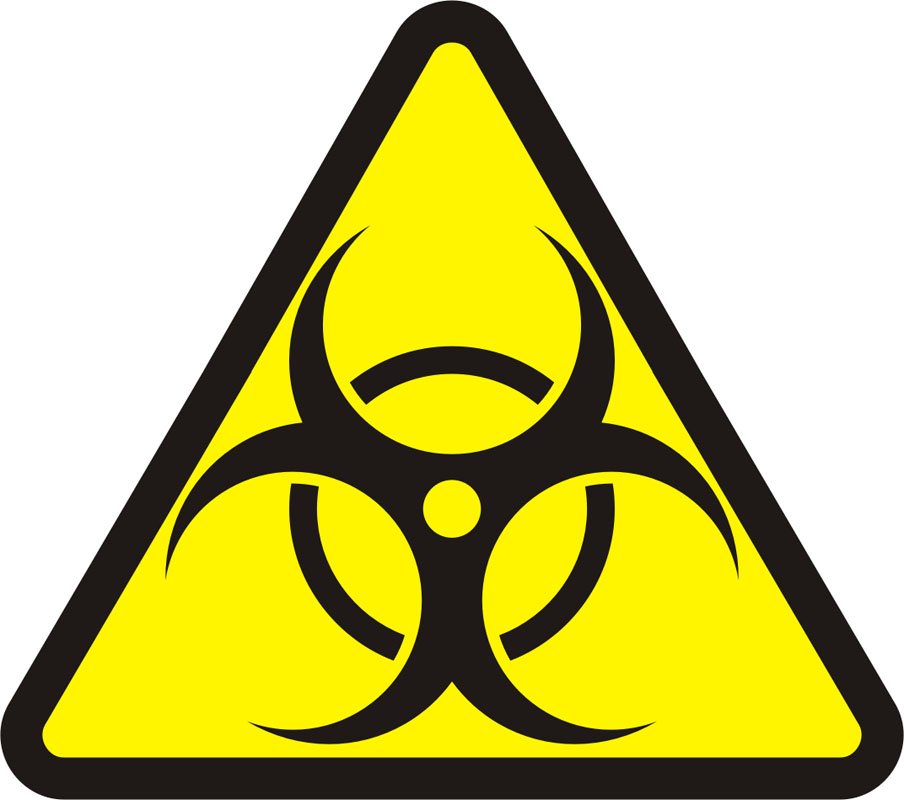 Наличие помещений (земельные участки) в собственности, специально оборудованных объектов для размещения отходов, зарегистрированных в государственном реестре объектов размещения отходовТранспортные средства по вывозу отходов со спец. знакамиПаспорта транспортных средств, договоры на временное хранение (стоянку), договоры на мойку, техническое обслуживание и ремонт транспорта, свидетельство о допуске транспортного средства к перевозке опасных грузов.«Санитарные паспорта» на отходы. Паспорта разрабатываются на основании санитарных правил СП 2.1.7.1386-03 по определению класса опасности токсичных отходов производства и потребления в «Центр гигиены и эпидемиологии»Для предприятий, производящих продукцию, -перечень товаров, работ, услуг, в ходе производства которых образуются отходы, с которыми планируется осуществлять лицензируемый вид деятельности.Краткое описание производственной деятельности и полная схема деятельности по обращению с отходами от образования до удаления (материалы обоснования деятельности по обращению с отходами)«Санитарные паспорта», должны быть согласованы в Управление Федеральной службы по надзору в сфере защиты прав потребителей и благополучия человека (Роспотребнадзор)Экспертное заключение о соответствии санитарным правилам- выдает «Центр гигиены и эпидемиологии». Пакет документов для получения экспертного заключения должен содержать: заявление о выдаче Экспертного заключения, пояснительную записку «Обоснование планируемой деятельности по обращению с отходами на предприятии», (перечень отходов и видов работ), паспорта отходов по санитарным правилам, документы, приготовленные для получения лицензии  В «Центре гигиены и эпидемиологии » производится документальная проверка представленных материалов и выездная проверка (зданий, строений, сооружений, помещений, оборудования и т.д.) на соответствие санитарным правилам.Наличие соответствующего образования и сертификатов у сотрудниковДля водителей обязательный медицинский осмотр, наличие стажа вождения не менее 3-х лет, свидетельство на право сопровождения опасных грузов, сведения о наличии санитарно-бытовых помещений для водителей.Наличие необходимого для обработки специализированного оборудования и/или установокПроизводственный контроль соблюдения установленных процедур по обращению с отходамиСписок должностей работников, подлежащих медицинским осмотрам, согласованный с Роспотребнадзором, договоры на медицинский осмотр и его последние результаты.Сведения о выдаче спец. одежды. Договор на стирку одежды.Договор на дезинсекцию, дезинфекцию, дератизацию зданий и помещений.Договоры на теплоснабжение, электроснабжение, водоснабжение.Сведения о местах накопления отходов-расположение, вместимость, соответствие санитарным и экологическим нормам, ответственные лица.Экологическая документация.Программа производственного экологического контроля и ее результаты. Наличие проекта нормативов образования отходов и лимитов на их размещение и документа об установлении нормативов образования отходов и лимитов на их размещение.Разрешения на выбросы загрязняющих веществ в атмосферный воздух, СЭЗ на проект нормативов ПДВ.Наличие проекта расчетной СЗЗ, проекта окончательной СЗЗ, результаты замеров на границе СЗЗ согласно плану графику контроля, либо расчет рассеивания выбросов загрязняющих веществ.Протоколы замеров качества состояния атмосферного воздуха, воды, сточных вод, воздуха рабочей зоны, уровней физического воздействия и т.д.Расчета класса опасности отходов для здоровья человека (паспорта токсичности)Договоры на передачу отходов   лицензированным организациям либо лицензированным полигонам, внесенным в ГРОРО, акты на прием-передачу отходов.Положительное заключение Госэкспертизы по проектной документации вышеупомянутых объектов.Анкета на калькуляцию затрат проекта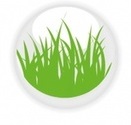 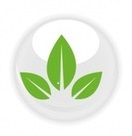 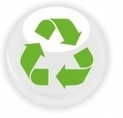 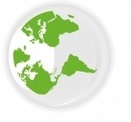         7 выданных                               Работаем по                        36 пройденных                         118 паспортов         Лицензий                                  всей России                            проверок                                     на отходыПодробнее по телефону: 8(800)700-66-49На сайте: www.crb23.ru№АнкетированиеЗаполнение:1.Виды отходов (ФККО)20182.Указать вид деятельности(сбор, транспортировка, переработка, утилизация)3.Количество машин4.Есть ли паспорта на отходы?Если да то какие5. Паспорта токсичностиЕсли да то какие6.Какое в наличии есть оборудование7.Куда планируются размещать отходы(конечный пункт)8.Есть  ли договор с полигоном?9.Наличие помещений, участков, площадок10.Наличие образования у сотрудников11. Разрешение ДОПОГ12.Наличие спец. одежды13. Количество сотрудников в организации